№ в избир.спискеФАМИЛИЯ ИМЯ ОТЧЕСТВОТелефонэл. почта скайпМесто работыДата и Место рождения Адрес АЗЕРБАЙДЖАНСКИЙ1ГАСАНОВ АЛИ ШАМИЛЬ ОГЛЫ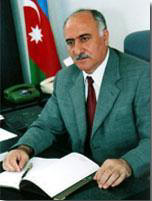 (+99412) 498 00 08;+994 (12) 492-84-26Факс: (+99412) 498 97 86http://www.navigator.az/firm/1310/info Зам.Премьер Министра Аз.Респ.Председатель Гос.комитета по делам беженцев и вынужденных переселенцев10.04.1948Джебраильский район Аз.ССРг.Баку, ул.Лермонтова, 682ГЕЙДАРОВ КЯМАЛЕДДИН ФАТТАХ ОГЛЫhttp://www.fhn.gov.az/ Министр рл Чрезвычайным Ситуациям —МЧС Азербайджана15 июля 1961 года в селе Чешмябасар близ города Нахичевань3НАБИЕВ ГАСАН ГИЛАЛОВИЧ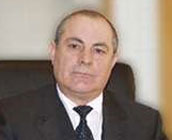 (8442) 30-78-97, 96-02-08nabiev@volgoduma.ruoblduma@volganet.ruДепутат Волгоградской областной думы21.07.1954 года в селе Захмет Кедабекского района Азербайджанской ССР